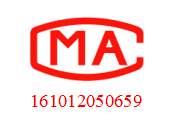 江 苏 中 气 环 境 科 技 有 限 公 司检   测   报   告（2018）环检（中气）字第（2388）号检测类别   噪声检测委托单位   华润置地（南通）发展有限公司联系地址   南通经济开发区 地址：南通市校北路10号1幢    邮编：226000                        电话：85508688检 测 报 告 说 明客户自送样检测，本公司仅对来样检测结果负责。委托检测，本公司仅对当时工况条件下样品的检测结果负责。本报告复印件重新加盖本公司检测报告专用章后方有效。4. 对本报告检测结果如有异议者，请于样品保质期内向本公司提出。江 苏 中 气 环 境 科 技 有 限 公 司监 测 报 告表1  厂界噪声检测结果表（1/2）表1  厂界噪声检测结果表（2/2）受 检 单 位华润置地（南通）发展有限公司华润中心项目华润置地（南通）发展有限公司华润中心项目地  址港闸区永和路南、长华路西、永怡路北、华润住宅区东港闸区永和路南、长华路西、永怡路北、华润住宅区东联 系 人吴晓剑电  话13515208661邮  编226000检 测 单 位江苏中气环境科技有限公司江苏中气环境科技有限公司采 样 人 员陈宇、姚宋飞陈宇、姚宋飞采 样 日 期2018.8.28~292018.8.28~292018.8.28~292018.8.28~292018.8.28~29检 测 目 的受华润置地（南通）发展有限公司委托，对华润置地（南通）发展有限公司华润中心项目四周噪声进行检测。受华润置地（南通）发展有限公司委托，对华润置地（南通）发展有限公司华润中心项目四周噪声进行检测。受华润置地（南通）发展有限公司委托，对华润置地（南通）发展有限公司华润中心项目四周噪声进行检测。受华润置地（南通）发展有限公司委托，对华润置地（南通）发展有限公司华润中心项目四周噪声进行检测。受华润置地（南通）发展有限公司委托，对华润置地（南通）发展有限公司华润中心项目四周噪声进行检测。检 测 内 容厂界噪声厂界噪声厂界噪声厂界噪声厂界噪声检 测 依 据GB22337-2008 社会生活环境噪声排放标准GB22337-2008 社会生活环境噪声排放标准GB22337-2008 社会生活环境噪声排放标准GB22337-2008 社会生活环境噪声排放标准GB22337-2008 社会生活环境噪声排放标准编制人：             2018年   月    日      复核人：           2018年   月    日审核人：             2018年   月    日      签发人：           2018年   月    日编制人：             2018年   月    日      复核人：           2018年   月    日审核人：             2018年   月    日      签发人：           2018年   月    日编制人：             2018年   月    日      复核人：           2018年   月    日审核人：             2018年   月    日      签发人：           2018年   月    日编制人：             2018年   月    日      复核人：           2018年   月    日审核人：             2018年   月    日      签发人：           2018年   月    日编制人：             2018年   月    日      复核人：           2018年   月    日审核人：             2018年   月    日      签发人：           2018年   月    日编制人：             2018年   月    日      复核人：           2018年   月    日审核人：             2018年   月    日      签发人：           2018年   月    日测量仪器测量仪器多功能声级计仪器编号仪器编号00312323检测时间2018.8.28测量仪器测量仪器声校准器仪器编号仪器编号100890检测时间2018.8.28气象条件气象条件昼间11:00晴，风向/风速：北风/2.1m/s11:00晴，风向/风速：北风/2.1m/s夜间22:00晴，风向/风速：北风/1.2m/s22:00晴，风向/风速：北风/1.2m/s测点编号测点位置结果[dB(A)]结果[dB(A)]结果[dB(A)]结果[dB(A)]结果[dB(A)]结果[dB(A)]测点编号测点位置昼间昼间夜间夜间夜间夜间1西厂界外1米57.057.047.247.247.247.22南厂界外1米56.756.746.846.846.846.83东厂界外1米56.656.646.546.546.546.54北厂界外1米57.157.145.945.945.945.9测点示意图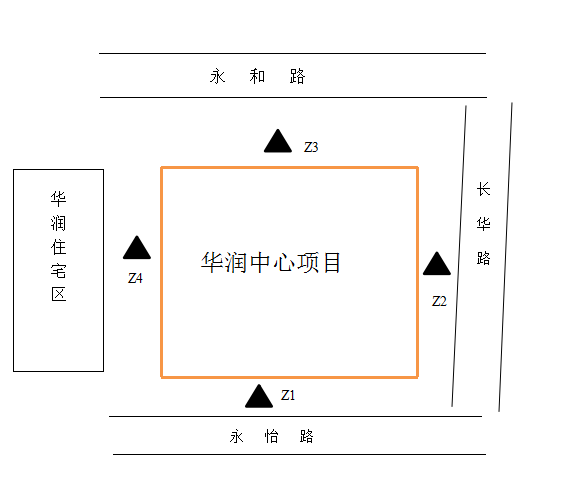 测量仪器测量仪器多功能声级计仪器编号仪器编号00312323检测时间2018.8.29测量仪器测量仪器声校准器仪器编号仪器编号100890检测时间2018.8.29气象条件气象条件昼间10:00晴，风向/风速：北风/1.8m/s10:00晴，风向/风速：北风/1.8m/s夜间22:00晴，风向/风速：北风/1.1m/s22:00晴，风向/风速：北风/1.1m/s测点编号测点位置结果[dB(A)]结果[dB(A)]结果[dB(A)]结果[dB(A)]结果[dB(A)]结果[dB(A)]测点编号测点位置昼间昼间夜间夜间夜间夜间1西厂界外1米56.756.746.746.746.746.72南厂界外1米56.756.747.247.247.247.23东厂界外1米56.456.447.447.447.447.44北厂界外1米56.756.746.246.246.246.2测点示意图